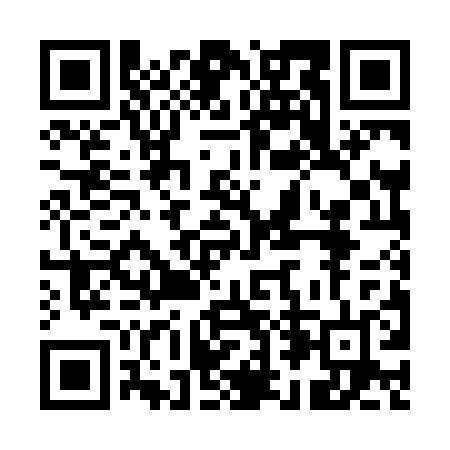 Prayer times for Piney End Resort, Missouri, USAMon 1 Jul 2024 - Wed 31 Jul 2024High Latitude Method: Angle Based RulePrayer Calculation Method: Islamic Society of North AmericaAsar Calculation Method: ShafiPrayer times provided by https://www.salahtimes.comDateDayFajrSunriseDhuhrAsrMaghribIsha1Mon4:195:501:125:068:3410:062Tue4:195:511:125:068:3410:063Wed4:205:511:135:068:3410:054Thu4:215:521:135:078:3410:055Fri4:215:521:135:078:3410:046Sat4:225:531:135:078:3310:047Sun4:235:531:135:078:3310:038Mon4:245:541:135:078:3310:039Tue4:245:551:145:078:3310:0210Wed4:255:551:145:078:3210:0211Thu4:265:561:145:078:3210:0112Fri4:275:561:145:078:3110:0013Sat4:285:571:145:078:3110:0014Sun4:295:581:145:078:309:5915Mon4:305:591:145:078:309:5816Tue4:315:591:145:078:299:5717Wed4:326:001:155:078:299:5618Thu4:336:011:155:078:289:5619Fri4:346:021:155:078:279:5520Sat4:356:021:155:078:279:5421Sun4:366:031:155:078:269:5322Mon4:376:041:155:078:259:5223Tue4:386:051:155:078:259:5124Wed4:406:051:155:078:249:4925Thu4:416:061:155:068:239:4826Fri4:426:071:155:068:229:4727Sat4:436:081:155:068:219:4628Sun4:446:091:155:068:209:4529Mon4:456:101:155:068:199:4430Tue4:466:101:155:058:199:4231Wed4:476:111:155:058:189:41